FICHAS DE CADASTRAMENTO DE CURSOS E EVENTOS PARA DIVULGAÇÃO NO PORTAL DA PROEXFICHA 1. CADASTRAMENTO DE EVENTO                             1,2. Consulte: https://uenf.br/extensao/wp-content/uploads/2023/02/Areas-Tematicas-e-Linhas-de-Extensao.pdfFICHA 2. CADASTRAMENTO DE CURSO                               1,2. Consulte: https://uenf.br/extensao/wp-content/uploads/2023/02/Areas-Tematicas-e-Linhas-de-Extensao.pdf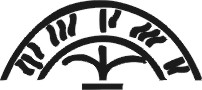 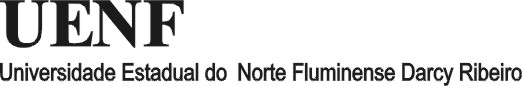 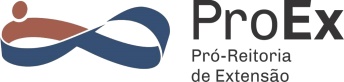 Tipo de Ação de ExtensãoEventoÁrea Temática1Linha de Extensão2TítuloCentroLaboratório/SetorLocal e dataObjetivos e/ou resumo (máximo 5 linhas)Público-AlvoNúmero de vagasInscrições (local e data)Informações (telefones, e-mails, sites, etc)CoordenadorTipo de Ação de ExtensãoCursoÁrea Temática1Linha de Extensão2TítuloCentroLaboratório/SetorLocal e dataObjetivos e/ou resumo (máximo 5 linhas)Público-AlvoNúmero de vagasInscrições (local e data)Informações (telefones, e-mails, sites, etc)Coordenador